Декоративная композиция1 год обучения«Контраст и Нюанс»Контрастные цвета  –  цвета  расположены в цветовом круге напротив друг друга. Нюанс – сближенные (родственные) цвета, это гармония двух/трёх близких цветов в цветовом круге.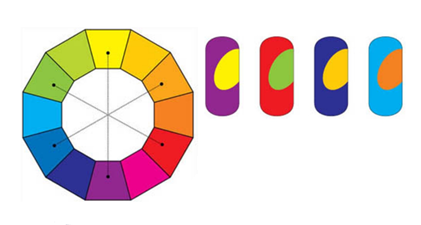 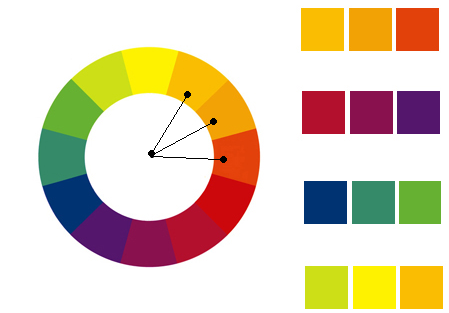 Пример контраста в цвете                                  Пример нюанса в цветеЗадание: Выполнить эскиз узора (Формат А3) с показом контрастного и нюансного цветового решения. (Задание выполнить с 5 ноября до 12 ноября)Пример: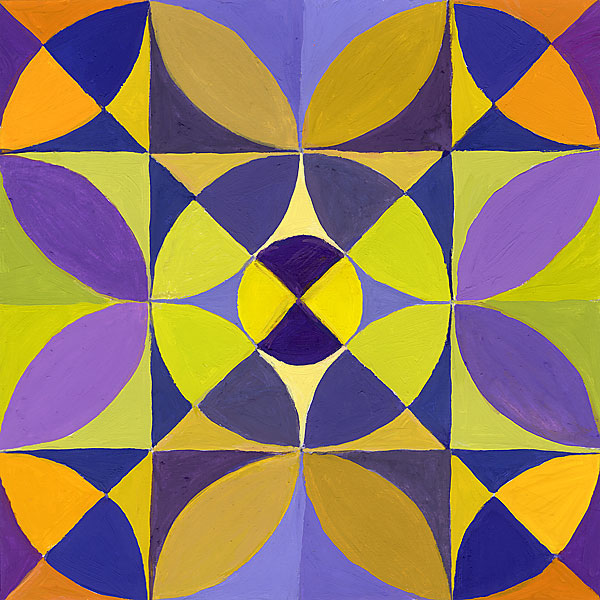 Контраст                             Нюанс